Valjaste osad					Nimi: ...........................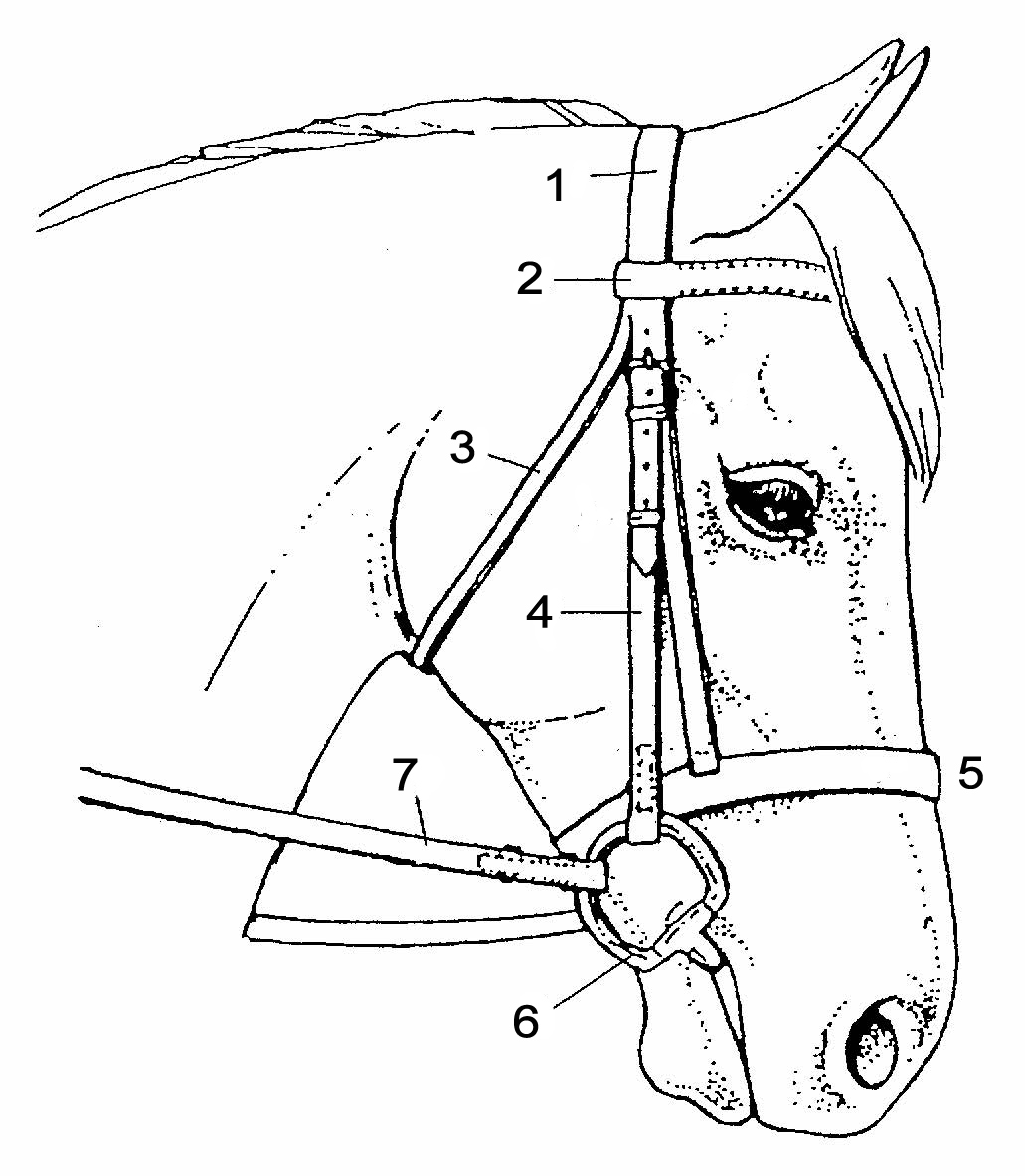 Valjaste osad:1.2.3.4.5.6.7.